                                                                                                     ACTA :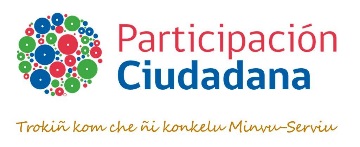 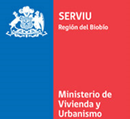 LUGAR	: Sala de Reuniones SERVIU Región del Biobio, 1er pisoHORA INICIO: 17:00PARTICIPANTES: Se adjunta lista de asistenciaEXCUSAS:DESARROLLO:PRINCIPALES ACUERDOS Y COMPROMISOS (NO REGISTRADOS EN EL DESARROLLO):HORA DE TÉRMINO: 19:00FIRMAS:MATERIAPARTICIPACIÓN CIUDADANA: CONSEJO DE LA SOCIEDAD CIVILFECHA28 de Noviembre del 2019ASUNTO Reunión Consejeros COSOC con Director Regional del SERVIU Biobío